                                                                                   Nowogród Bobrzański, dnia 16 lutego 2024 r.GKIII.6220.8.2022.MWOBWIESZCZENIEo zawieszeniu postępowania w sprawie wydania decyzji o środowiskowych                     uwarunkowaniachNa podstawie art. 49 ustawy z dnia 14 czerwca 1960 r. Kodeks postępowania administracyjnego  (Dz. U. z 2023 r. poz. 775 ze zm.) – dalej Kpa, w związku z art. 74 ust. 3 ustawy z dnia 3 października 2008 r. o udostępnieniu informacji o środowisku i jego ochronie, udziale społeczeństwa w ochronie środowiska oraz o ocenach oddziaływania na środowisko (Dz. U. z 2023 r. poz. 1094 ze zm.) – dalej ustawa ooś, podaję do publicznej wiadomości, że w dniu 16 lutego 2024 r. Burmistrz Nowogrodu Bobrzańskiego wydał postanowienie znak: GKIII.6220.8.2022.AŁ o zawieszeniu postępowania w sprawie wydania decyzji o środowiskowych uwarunkowaniach dla przedsięwzięcia pn. „Budowa Małej Elektrowni Wodnej Nowogród Bobrzański przy istniejącym jazie piętrzącym w km 47+565 rzeki Bóbr”, zlokalizowanego w województwie lubuskim, powiecie zielonogórskim, gminie Nowogród Bobrzańskim, obręb: Nowogród Bobrzański 0002: działki ewidencyjne nr  1843/1, 20/8, obręb  Nowogród Bobrzański 0001: działki ewidencyjne nr 517/3, 502/6.Przedmiotowe postępowanie zostało zawieszone zgodnie art. art. 86d ust. 1 pkt 1 ustawy z dnia                         3 października 2008 r. o udostępnianiu informacji o środowisku i jego ochronie, udziale społeczeństwa  ochronie środowiska oraz o ocenach oddziaływania na środowisko (Dz. U. z 2023 r. poz. 1094 ze zm.)Z treścią postanowienia oraz aktami sprawy można się zapoznać w siedzibie Urzędu Miejskiego w Nowogrodzie Bobrzańskim przy ul. Słowackiego 11  nr 203, w godzinach jego urzędowania w terminie 14 dni od dnia ogłoszenia niniejszego zawiadomienia.Zgodnie z art. 74 ust. 3 ustawy ooś jeżeli liczba stron postępowania o wydanie decyzji                                                                    o  środowiskowych uwarunkowaniach przekracza 10 stosuje się przepis art. 49 k.p.a. (zawiadomienie poprzez publiczne obwieszczenie).Niniejsze obwieszczenie zostaje podane do publicznej wiadomości przez umieszczenie w BIP oraz przez wywieszenie na tablicach ogłoszeń Urzędu Miejskiego ul Słowackiego 11. Zawiadomienie uważa się za dokonane (to jest publicznie ogłoszone postanowienie uważa się za doręczone) po upływie 14 dni od dnia, w którym nastąpiło publiczne obwieszczenie.Na postanowienie w sprawie zawieszenia postępowania stronie przysługuje zażalenie, które wnosi się  do Samorządowego Kolegium Odwoławczego w Zielonej Górze, w terminie 7 dni od dnia doręczenia   niniejszego postanowienia, za pośrednictwem Burmistrza Nowogrodu Bobrzańskiego.                                                                                                                            Z up. Burmistrza                                                                                                               mgr inż. Mirosław Walencik                                                                                                               Zastępca Burmistrza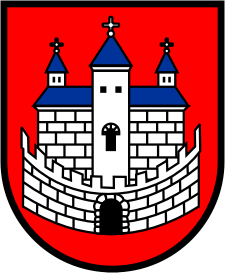 Burmistrz Nowogrodu BobrzańskiegoBurmistrz Nowogrodu BobrzańskiegoBurmistrz Nowogrodu Bobrzańskiegoul.  Słowackiego 1166-010 Nowogród BobrzańskiNIP: 9291004928
e-mail: gmina@nowogrodbobrz.pl
web: www.nowogrodbobrz.plDni i godziny urzędowania:Poniedziałek  8.00-16.00wtorek - piątek.7.00 – 15.00Nr telefonów i faksów:Centrala   517886299Fax             68 411 39 32Nr telefonów i faksów:Centrala   517886299Fax             68 411 39 32